Hugo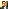 Emerson Diego da SilvaBrasileiro, Casado, 22 AnosSão João Clímaco – São Paulo  (11) 95385-2841 (84) 99606-4781   E-mail: emerson.silvadiego@gmail.com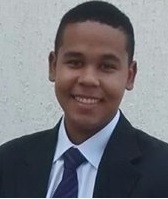 Objetivo:Atender e superar as expectativas confiadas a mim ao cargo oferecido e manter um ambiente profissional com companheirismo visando o crescimento de ambas partes.Qualificações:TIC – Tecnologia da Informação e Comunicação(SENAI – 2010 – 14h de curso)TBC – Tecnologia Básica de Computação (CEDASPY – 2010 – 42h de curso)Aprendizagem em Serviço de Supermercado(SENAC – 2011 a 2013 – 982h de curso)Assistente AdministrativoMódulos: Específico da área, Atendimento, Informática (pacote Office)
(CMT-GMK – 2013 – 6 Meses de curso)Fundamentos da Logística (SENAI – 2018 – 14h de curso)Formação:Instituto Maria AuxiliadoraEnsino Médio (Concluído em 2012)Experiência:Atacadão Auto ServiçoAprendiz10/11/2011 – 01/02/2013Atribuições: Auxiliando o setor comercial no atendimento às necessidades dos clientes, reposição de mercadorias.ABIJCSUD – Voluntário10/2014 – 10/2016Líder Regional de equipe, Supervisor distrital, Treinador e Relações publicam Seniores.Auto Norte Distribuidora02/2017 – 07/2018 Experiência em Expedição, Conferência de entrada ( Recebimento) de saída e Locação 